PROJETO DE LEI Nº                /2016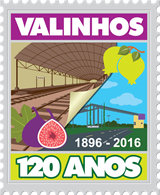 Senhores Vereadores.	Apresentamos para apreciação desta Casa de Leis o presente Projeto de Lei, que dispõe sobre autorização para abertura de crédito adicional suplementar até o valor de R$ 300.000,00 (trezentos mil reais), necessário para compor verba desta Edilidade, conforme demonstrado a seguir. 	A anulação proposta será a redução de dotações desta Edilidade. 	Em vista da necessidade da suplementação dessas verbas contamos com apoio dos Vereadores para aprovação deste pedido com a devida urgência. Valinhos, 17 de outubro de 2016.	Sidmar Rodrigo Toloi	Presidente	Israel Scupenaro	1º Secretário	Cesar Rocha Andrade da Silva	2º SecretárioProjeto de Lei nº                  /2016Lei n.ºDispõe sobre autorização para a abertura de crédito adicional suplementar até o valor de R$ 300.000,00 			CLAYTON ROBERTO MACHADO, Prefeito do Município de Valinhos, no uso das atribuições que lhe são conferidas pelo artigo 80, inciso III, da Lei Orgânica,		FAZ SABER que a Câmara Municipal aprovou e ele sanciona e promulga a seguinte Lei:		Art. 1º. É o Poder Executivo Municipal autorizado a abrir um crédito adicional suplementar até o valor de R$ 300.000,00 (trezentos mil reais), a fim de suplementar a seguinte dotação do orçamento:01.00.00	CÂMARA MUNICIPAL DE VALINHOS01.01.00	CÂMARA MUNICIPAL DE VALINHOS01.031.0001.2.001.3.1.90.01.00	Aposentadorias e Reformas 	R$ 25.000,0001.031.0001.2.001.3.1.90.94.00	Indenizações Trabalhistas	R$ 125.000,0001.031.0001.2.001.3.3.90.39.00	Outros Servs. Tercs. Pes. Jurídica	R$ 150.000,00	TOTAL	R$ 300.000,00		Art. 2º. O crédito autorizado no artigo anterior será coberto com os recursos provenientes da anulação parcial das dotações abaixo especificadas, com fundamento no disposto no artigo 43, § 1º, inciso III, da Lei Federal nº 4.320, de 17 de março de 1964, na seguinte conformidade: 01.00.00	CÂMARA MUNICIPAL DE VALINHOS 01.01.00	CÂMARA MUNICIPAL DE VALINHOS01.031.0001.2.001.3.1.90.11.00	Vencim. Vant. Fixas Pes. Civil	R$ 300.000,00	TOTAL	R$ 300.000,00		Art. 3º. Esta Lei entra em vigor na data de sua publicação.		Prefeitura do Município de Valinhos,		aos		Clayton Roberto Machado	Prefeito Municipal